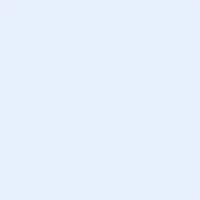 Thank you for attending today. Your responses are valued and will help us plan future events. Please indicate your agreement with the following statements by circling the appropriate response.Please turn overWhich of the following sounds most like you?What three words would you use to describe ?What three words would you use to describe science?About meMy postcode is: 
  If yes, please provide more information:Thank you for your feedbackStrongly disagreeModerately disagreeNeither agree nor disagreeModerately agreeStrongly agreeI enjoyed .12345After , I feel more inspired about science.12345I learned something new.12345I learned how to do something new.12345 has made me more interested in .12345 has made me want to find out more about .12345I feel more confident with science after .12345 presented science as relevant to me.12345 has changed the way I think about science.12345This was a good way to learn about science.12345I am going to talk to other people about topics that were covered.12345I would recommend  to others.12345I have sought information about  before .12345I was already very interested in science before this event.I am more interested in science after this event.I am less interested in science after this event.Have you been to an event like this before?  YesNoWould you go to an event like this again? YesNoUnsureGender:My age is:5 – 1112 – 17 18 – 25 26 – 35 36 – 45 46 – 55 56 – 64 65 plus Do you have a background in science? YesNo